Giải bài tập Unit 1 Writing tiếng Anh 6 sách Cánh Diều giúp các em học tốt Tiếng Anh 6.Giải bài tập Tiếng Anh 6 Unit 1 WritingWrite a short letter. Write 40 - 60 words about favourite things.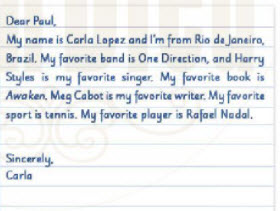 
DịchPaul thân mến,Tên tớ là Carla Lopez và tớ đến đến từ Roi De Janerio, Brazil. Ban nhạc yêu thích của tớ là One Direction, và Harry Styles là ca sỹ mà tớ yêu thích. Cuốn sách tớ thích là Awaken. Meg Cabot là nhà văn tớ ngưỡng mộ. Môn thể thao tớ thích là quần vợt. Tớ hâm mộ tay chơi Rafael Nadan.Thân mến,Carla.AnswerDear Peter,I am Mai Thuy and I come from Hanoi, Vietnam. My favorite band is Black Pink and Rose is my favorite singer. I am an avid reader of poem. "Gửi hương cho gió" is my favorite book. I love playing chess with my friend. My favorite player is Sven MagnusSincerely,Mai Thuy~/~Giải bài tập Tiếng Anh 6 Unit 1: What's your favorite band? - Writing sách Cánh Diều do Đọc tài liệu tổng hợp, hi vọng sẽ giúp các em học tốt môn Tiếng Anh 6 thật thú vị và dễ dàng.